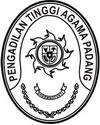 SURAT PERNYATAAN Nomor : W3-A/           /KU.01/X/2021Yang bertanda tangan dibawah ini :Nama			: IRSYADI, S.Ag, M.AgNIP			: 197007021996031005Jabatan		: Kuasa Pengguna Anggaran 	Sebagai Kuasa Pengguna Anggaran Pada Satker Pengadilan Tinggi Agama Padang menyatakan bahwa pergeseran anggaran terkait belanja pegawai yang terdapat pada usulan revisi anggaran yang di ajukan Pengadilan Tinggi Agama Padang (401900) tidak menimbulkan pagu minus periode Desember 2021 Sebagaimana dijelaskan Sebagai BerikutDemikianlah disampaikan, atas kerjasamanya diucapkan terima kasihKuasa Pengguna AnggaranIRSYADI, S.Ag, M.Ag. NIP. 19700702 199603 1 005NoOutputAkunUraianSemulaMenjadi+/-1066.EAA511111Belanja Gaji Pokok PNS2.129.343.000 2.633.343.000  504.000.000 1066.994511119Belanja Pembulatan Gaji PNS35.000 35.000 1066.994511121Belanja Tunj. Suami/Istri PNS192.480.000 226.480.000  34.000.000 1066.994511122Belanja Tunj. Anak PNS38.475.000 49.475.000  11.000.000 1066.994511123Belanja Tunj. Struktural PNS93.870.000 93.870.000  -   1066.994511124Belanja Tunj. Fungsional PNS5.504.620.000 5.904.620.000  400.000.000 1066.994511125Belanja Tunj. PPh PNS1.820.890.000 963.890.000  -857.000.000 1066.994511126Belanja Tunj. Beras PNS117.211.000 130.211.000  13.000.000 1066.994511129Belanja Uang Makan PNS458.568.000 398.568.000  -60.000.000 1066.994511151Belanja Tunjangan Umum PNS77.698.000 32.698.000  -45.000.000 